					PROGRAM BAŞKANI ONAYI                           T.C.BURSA ULUDAĞ ÜNİVERSİTESİİNEGÖL MESLEK YÜKSEKOKULU MÜDÜRLÜĞÜ    ZORUNLU STAJKABUL VE İŞYERİ BİLGİ FORMU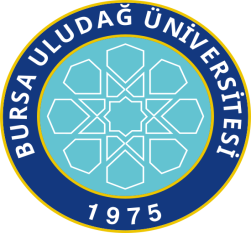 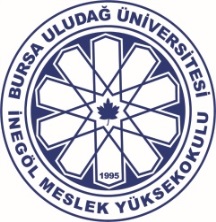      Aşağıda açık kimliği belirtilen öğrencinin işletmemizde İşyeri Eğitimi yapması uygun bulunmuştur.     Gereğini bilgilerinize arz ederim.                                                                                                                                   …./…./20…                                                                                                                               İşyeri Yetkilisinin                                                                                                                       Adı –Soyadı      :                                                                                                                       İmza                 :                                                                                                                       Kaşe                  :ÖĞRENCİNİN KİŞİSEL BİLGİLERİADI SOYADIEV TELEFONU/GSM TELEFONUE-POSTAYAZIŞMA ADRESİÖĞRENCİNİN KAYITLI OLDUĞU PROGRAMA İLİŞKİN BİLGİLERMESLEK YÜKSEKOKULU        PROGRAMÖĞRENCİ NUMARASIÖĞRETİM TÜRÜ	NORMAL ÖĞRETİM	İKİNCİ ÖĞRETİMZORUNLU STAJ YAPILACAK İŞYERİ BİLGİLERİADIADRESİWEB ADRESİ / TEL. NOFAALİYET ALANIFAALİYETTE BULUNDUĞU KAPALI ALANFAALİYETE BAŞLADIĞI YILBÜRO/ÜRETİM ELEMANI SAYISIİŞLETMEDE BULUNAN BİRİMLERUYGULAMA YAPTIRILACAK BİRİMLERUYGULAMADAN SORUMLU YETKİLİ KİŞİ VE ÜNVAN